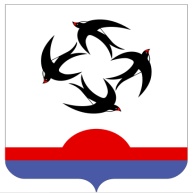 АДМИНИСТРАЦИЯ КИЛЬМЕЗСКОГО РАЙОНАКИРОВСКОЙ ОБЛАСТИПОСТАНОВЛЕНИЕ29.05.2019							№ 218пгт КильмезьО внесении изменений в постановление администрации Кильмезского района от 31.08.2016 № 203     В соответствии с федеральным законом от  27.07.2006 № 152-ФЗ  «О персональных данных» и кадровыми изменениями администрация Кильмезского района ПОСТАНОВЛЯЕТ:     Внести следующие изменения в постановление администрации Кильмезского района от 31.08.2016 № 203 «О персональных данных в администрации Кильмезского района Кировской области»:Приложение № 8 изложить в новой редакции согласно приложению № 1.Приложение № 9 изложить в новой редакции согласно приложению № 2.Приложение № 11 изложить в новой редакции согласно приложению № 3.И.о. главы Кильмезского района:                                                Т.Н. Чучалина_________________________________________________________________ПОДГОТОВЛЕНО:Управляющий деламиадминистрации района:                                                                 М.Н. Дрягина29.05.2019СОГЛАСОВАНО:Заместитель главы администрации, заведующий отделом ЖКХ, жизнеобеспечения, строительства и архитектуры                                                      С.Г. Сморкалов       29.05.2019Заместитель главы администрациирайона по финансам, налогам и  сборам, начальник финансового управления                                        А.П. Благодатских       29.05.2019Начальник управления планирования иэкономического развития:                                                          Г.П. Четверикова         29.05.2019Заведующий отделом социального развития:                               Н.Г. Смирнова        29.05.2019Начальник районного управленияобразования:                                                                                     Е.В. Вязникова        29.05.2019Заведующий сектороминформатизации:                                                                                   В.А. Шутов        29.05.2019ПРАВОВАЯ ЭКСПЕРТИЗА ПРОВЕДЕНА: Главный специалист,  юрисконсульт                                                 Е.В. Бурова         29.05.2019ЛИНГВИСТИЧЕСКАЯ ЭКСПЕРТИЗА ПРОВЕДЕНА:Управляющий деламиадминистрации района                                                                      М.Н. Дрягина       29.05.2019РАЗОСЛАТЬ: администрация-1, кадры-1, управделами-1.Приложение № 1УТВЕРЖДЕНпостановлением администрацииКильмезского района                                                                               от 29.05.2019  №  218 Приложение № 8ПЕРЕЧЕНЬдолжностных лиц, уполномоченных на обработку персональных данных и допущенных к персональным данным в связи с реализацией служебных и трудовых отношений________________Приложение № 2УТВЕРЖДЕНпостановлением администрацииКильмезского района                                                                               от 29.05.2019 № 218Приложение № 9ПЕРЕЧЕНЬмест хранения материальных носителей персональных данных 
администрации Кильмезского района      Материальные носители персональных данных хранятся в администрации Кильмезского района (кабинет № 305,  310,222, 222а, 223, 215 здание администрации района).       Хранение материальных носителей осуществляется в несгораемых шкафах таким образом, при котором исключается несанкционированный доступ к носителям. _____________Приложение № 3УТВЕРЖДЕНпостановлением администрацииКильмезского района                                                                               от  29.05.2019 № 218  Приложение № 11ПЕРЕЧЕНЬдолжностных лиц администрации Кильмезского района, имеющих доступ к персональным данным с целью технической поддержки и эксплуатации систем, содержащих персональные данные, а также с целью реализации мер по защите персональных данных в информационных системах№ п.п.ДолжностьЛица, уполномоченные на обработку персональных данныхЛица, уполномоченные на обработку персональных данных1.Заведующий отделом бухгалтерского учёта и контроля, главный бухгалтер2. Главный специалист, бухгалтер отдела бухгалтерского учёта и контроля3.Бухгалтер4.Главный специалист по кадрам5.Главный специалист по вопросам опеки и попечительства6.Ведущий специалист по вопросам опеки и попечительства7.Главный специалист, ответственный секретарь комиссии по делам несовершеннолетних и защите их прав8.Инспектор – делопроизводитель комиссии по делам несовершеннолетних и защите их правЛица, имеющие доступ к персональным даннымЛица, имеющие доступ к персональным данным1.Глава администрации района2.Первый заместитель главы администрации3.Консультант главы администрации района по мобилизационной подготовке и защите государственной тайны4.Главный специалист по делам ГО и ЧС5.Управляющий делами администрации района, заведующий отделом организационной и кадровой работы6.Главный специалист, юрисконсульт7.Консультант по правовым вопросам8. Заведующий  сектором документационного обеспечения и архивной работы9.Главный специалист по архивному делу10.Начальник управления планирования и экономического развития11.Заместитель начальника управления планирования и экономического развития12.Главный специалист по экономике и предпринимательству13.Главный специалист по экономике и прогнозированию14.Главный специалист по муниципальному имуществу15.Главный специалист  по размещению муниципального заказа16.Главный специалист по планированию муниципальных программ17.Главный специалист по землеустройству18.Заместитель главы администрации района, заведующий отделом  ЖКХ, жизнеобеспечения, строительства и архитектуры19.Заместитель заведующего отделом ЖКХ, жизнеобеспечения, строительства и архитектуры20.Главный специалист по ЖКХ21.Ведущий специалист по жизнеобеспечению22.Главный специалист по градостроительной деятельности23.Начальник управления образования24.Главный специалист25.Заведующий отделом социального развития26.Ведущий специалист по делам молодёжи27.Ведущий специалист по делам физкультуры и спорта28.Заведующий отделом сельскохозяйственного производства, агроном29.Главный специалист30.Главный специалист, экономист-бухгалтер31.Заместитель главы администрации района по финансам налогам и сборам, начальник  финансового управления32.Заместитель начальника управления, начальник отдела планирования и исполнения бюджета33.Начальник отдела  бюджетного учета, отчетности и казначейского исполнения бюджета, главный бухгалтер34.Главный специалист, контролер35.Главный специалист по финансовому контролю  36.Главный специалист по расходам37.Главный специалист по казначейскому исполнению38.Главный специалист по автоматизации финансовых расчётов39.Ведущий специалист по доходам40.Ведущий специалист по расходам41.Ведущий специалист  по казначейскому исполнению42.Ведущий специалист по муниципальным услугам43.Заведующий сектором информатизации44.Стенографистка 1 категории, секретарь45.Стенографистка 1 категории, машинистка46.Старший инспектор делопроизводитель№ п.п.Должность1.Заведующий сектором информатизации2.Старший инспектор – делопроизводитель